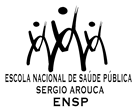 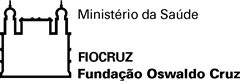 CURSO DE QUALIFICAÇÃO PROFISSIONAL EM APOIO LOGÍSTICO PARA OPERAÇÕES HUMANITÁRIAS DE EMERGÊNCIASENSP/FIOCRUZ 2023Resultado da Seleção: análise documental LegendaAC – Ampla concorrência20/07/2023Serviço de Gestão Acadêmica#NOMEN° de inscrição na Plataforma SIGAVaga1Barbara Fiaschetti da Costa202318489267230AC2Beatriz Gonzalez Alvarez Fabiano202318489267231AC3Beatriz Pontes202318489267151AC4Diogo Pereira Damasio202318489267349AC5Elisangela Sampaio202318489268509AC6Francisca livia de abreu azevedo202318489266939AC7Jamille Irineo de Sousa202318489266938AC8Michele Santos da Silva202318489268552AC9Nelson Brasileiro da Conceição Junior202318489267270AC10René de Castro Lopo Neto202318489266935AC11Roberta Moubayed Viola202318489267329AC